Naam van de VZW: Nummer van de maatregel waarop het project betrekking heeft:Benaming van het project:Gestructureerd synthesecanvas van projecten en acties die gesubsidieerd worden in het kader van de projectoproep aan de VZW’s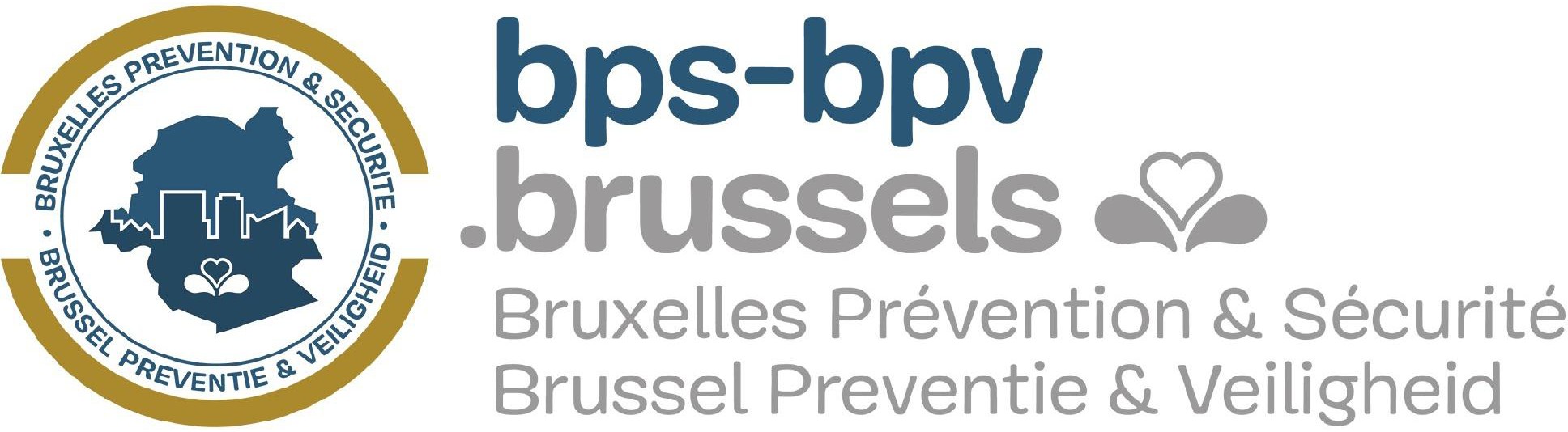 Kenmerken van het project:Synthese en stand van zaken van evaluatiecriteria en -indicatorenGelieve minstens twee evaluatiecriteria en indicatoren voor te stellen die toelaten de verwezenlijking van de voorziene activiteiten en het succes van uw project te controleren. Detailleer voor elk van die indicatoren de beoogde waarden die in de tijd kunnen worden gemeten. Waak erover minstens 1 kwantitatieve indicator (becijferde resultaten) en 1 kwalitatieve indicator (met betrekking tot de kwaliteit van het resultaat) op te nemen. De voorgestelde criteria en indicatoren dienen rekening te houden met het voorwerp van de subsidie uit het eerste artikel van de subsidieovereenkomst en als dusdanig geargumenteerd in het ingediende aanvraagformulier voor facultatieve subsidies.Geef voor elk resultaatscriterium en -indicator aan wat de staat van uitvoering is en vermeld daarbij ook relevantie bewijzen en geef indien nodig de staat van volledige niet-uitvoering van de indicator aan.Bijkomende inlichtingen rond de balans van het projectType project  Versterking bestaande activiteit,  nieuw project,  Verderzetting projectType project  Versterking bestaande activiteit,  nieuw project,  Verderzetting projectType project  Versterking bestaande activiteit,  nieuw project,  Verderzetting projectType project  Versterking bestaande activiteit,  nieuw project,  Verderzetting projectSoort bijdrage:  Eenmalige bijdrage,  terugkerende bijdrageSoort bijdrage:  Eenmalige bijdrage,  terugkerende bijdrageSoort bijdrage:  Eenmalige bijdrage,  terugkerende bijdrageSoort bijdrage:  Eenmalige bijdrage,  terugkerende bijdrageDoelgroepAlgemene bevolkingVerduidelijkDoelgroepEen bepaalde bevolkingsgroepVerduidelijkDoelgroepEen professionalVerduidelijkGeografische focusGemeentenVerduidelijkGeografische focusPolitiezonesVerduidelijkGeografische focusWijkenVerduidelijkGeografische focusSpecifieke plekkenVerduidelijkPartnersGemeentenVerduidelijkGeïntegreerde politieVerduidelijkRegionale partnersGemeenschapsinstellingenFederale instantiesVerduidelijkAcademische partnersVerduidelijkVZWVerduidelijkCriterium/ indicator 1Criterium/ indicator 1Benaming van het criterium/ indicatorUitvoeringsstaatNiet-uitgevoerd/ gedeeltelijk uitgevoerd/ uitgevoerdBeschrijving van de uitvoeringsstaat en toelichtingCriterium/ indicator 2Criterium/ indicator 2Benaming van het criterium/ indicatorUitvoeringsstaatNiet-uitgevoerd/ gedeeltelijk uitgevoerd/ uitgevoerdBeschrijving van de uitvoeringsstaat en toelichtingCriterium/ indicator 3Criterium/ indicator 3Benaming van het criterium/ indicatorUitvoeringsstaatNiet-uitgevoerd/ gedeeltelijk uitgevoerd/ uitgevoerdBeschrijving van de staat van uitvoering en toelichtingMaak kort de balans van uw project op en geef daarbij de gerealiseerde activiteiten aan. Vindt u dat uw doelstellingen bereikt zijn?Heeft u het doelpubliek van uw oorspronkelijke projectvoorstel bereikt? Gelieve het bereikte publiek te detailleren met kwantitatieve en kwalitatieve informatie.Wat waren de sterke en zwakke punten van het project? Bent u op moeilijkheden gestoten tijdens de uitvoering van het project? Hoe heeft u die overwonnen?Wat zijn de volgende stappen/ perspectieven in uw project? Wat heeft u hieruit geleerd?In welke zin heeft uw project bijgedragen tot de verwezenlijking van de operationele doelstellingen van de specifieke maatregel van de projectoproep waarop uw project in de eerste plaats betrekking heeft?